ПРОЕКТ BG05M9OP001-2.010-0467-C01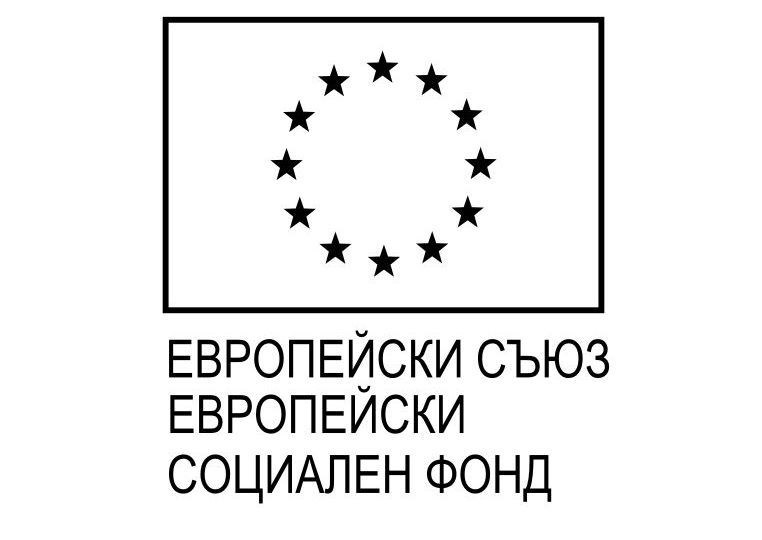 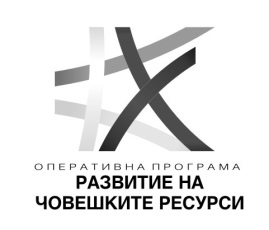 Социално предприятие „Помощ в дома и градината“ –генератор на социална възвръщаемост в община ДобричкаПроектът се осъществява с финансовата подкрепа на Оперативна програма „Развитие на човешките ресурси” 2014-2020,съфинансирана от Европейския социален фонд на Европейския съюзГРАФИКотносно провеждане на информационни срещи за набиране на лица от целевите групи по проект BG05M9OP001-2.010-0467-С01- Социално предприятие – „Помощ в дома и градината“ генератор на социална възвръщаемост в община Добричка"Ръководител проект:Румяна Иванова  /п/Дата и денчасНаселено място15.08.2018г.Сряда13:1514:15	               ПобедаПлачи дол17.08.2018г.Петък13:1514:15ЦаревецСтефан Караджа